Western Australia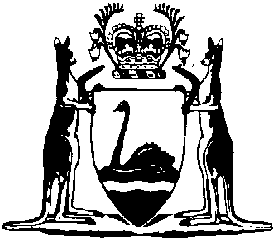 Totalisator Agency Board (Betting) (Modification of Operation) Regulations 2000Compare between:[30 Mar 2001, 00-b0-03] and [31 Jul 2003, 00-c0-06]Western AustraliaTotalisator Agency Board Betting Act 1960Totalisator Agency Board (Betting) (Modification of Operation) Regulations 20001.	Citation		These regulations may be cited as the Totalisator Agency Board (Betting) (Modification of Operation) Regulations 2000.2.	Commencement		These regulations come into operation on the later of —	(a)	the day on which they are published in the Gazette; or	(b)	the day on which the Totalisator Agency Board Betting (Modification of Operation) Act 2000 commences.3.	The regulations modified		The Totalisator Agency Board (Betting) Regulations 1988* are to be read as if they were amended as set out in these regulations.	[*	Reprinted as at 20 August 1999.		For amendments to 22 November 2000 see 1999 Index to Legislation of Western Australia, Table 4, p. 294, and Gazette 12 May and 14 July 2000.]4.	Regulation 37B replaced by regulations 37B and 37C		Regulation 37B is repealed and the following regulations are inserted instead —“    37B.	Distribution of TAB funds		For the purposes of sections 27B(2) and 28(6) of the Act, the following purposes, for which money paid because of a direction under section 27B(1)(f) or 28(3)(b) can be used, are prescribed —	(a)	stakemoney or breeders’ incentive bonuses;	(b)	racing or training facilities;	(c)	services provided at, or associated with, races, including race broadcasting services.37C.	Special distribution of TAB funds before 1 August 2001		For the purposes of section 7(3) of the Totalisator Agency Board Betting (Modification of Operation) Act 2000, the TAB is required to use $1 500 000 of the funds paid into one or more of the reserve accounts referred to in section 28(1)(d) of the Totalisator Agency Board Betting Act 1960 to make payments as specified by the Minister in a direction under section 7(3) of the Totalisator Agency Board Betting (Modification of Operation) Act 2000.37D.	Prescribed maximum for the purposes of section 28		For the purposes of section 28(3a) of the Act, the prescribed maximum is $65 000 000.”.	[Regulation 4 amended in Gazette 30 March 2001 p.1760.]5.	Expiry of these regulations	(1)	These regulations expire at the same time that the Totalisator Agency Board Betting (Modification of Operation) Act 2000 expires.	(2)	Without limiting section 37 of the Interpretation Act 1984, the expiry of these regulations does not affect any payment made or to be made as a consequence of the Totalisator Agency Board (Betting) Regulations 1988 as modified by these regulations. Notes1	This is a compilation of the Totalisator Agency Board (Betting) (Modification of Operation) Regulations 2000 and includes the amendments referred to in the following Table.Compilation tableCitationGazettalCommencementTotalisator Agency Board (Betting) (Modification of Operation) Regulations 200022 Dec 2000 pp.7679-8122 Dec 2000 (see regulation 2)Totalisator Agency Board (Betting) (Modification of Operation) Amendment Regulations 200130 Mar 2001 p.176030 Mar 2001